Publicado en  el 16/12/2016 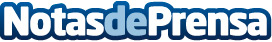 Uber pone en marcha su servicio de coches eléctricos en MadridLa compañía UberONE pondrá en marcha el servicio en Madrid a partir del 22 de diciembre de 2016Datos de contacto:Nota de prensa publicada en: https://www.notasdeprensa.es/uber-pone-en-marcha-su-servicio-de-coches_1 Categorias: Automovilismo Madrid Industria Automotriz Innovación Tecnológica http://www.notasdeprensa.es